МУНИЦИПАЛЬНОЕ  КАЗЕННОЕ  ОБЩЕОБРАЗОВАТЕЛЬНОЕ  УЧРЕЖДЕНИЕ«Н.КЕГЕРСКАЯ  СРЕДНЯЯ  ОБЩЕОБРАЗОВАТЕЛЬНАЯ  ШКОЛА ИМ. И.М.ИБРАГИМОВА»Протокол педсоветаПротокол педагогического совета от 26.05.2020 № 5 об организации ГИА и выдаче аттестатов в 2019/20 учебном году (дистанционная форма проведения)Председатель: Максудова З.И. Секретарь: Газимагомедов Р.А Присутствовали: 22чел. Отсутствовали: 2 чел(по болезни Гаджиев Д.И . и Османгаджиев У.К. )Повестка дня 1. Об организации ГИА в условиях риска распространения коронавирусной инфекции. 2. О выдаче аттестатов об основном общем образовании. 3. О выдаче аттестатов о среднем общем образовании. 4. О допуске обучающихся к ЕГЭ.  Слушали: 1. Директора школы Максудову З.И.., которая рассказала об изменении условий проведения ГИА в 2019/20 учебном году. В условиях риска распространения коронавируса Минпросвещения и Рособрнадзор опубликовали ряд документов об изменении условий проведения ГИА в текущем учебном году. Выпускники 9 класса аттестаты получат без результатов ГИА. ЕГЭ будут сдавать только выпускники 11 класса, которые планируют поступать в вузы. В связи с этим аттестаты выпускникам 11 класса нужно выдать без учета результатов экзаменов. Предложила выдать аттестаты об основном и среднем общем образовании выпускникам 2020 года без учета результатов ГИА. 2. Также Максудова З.И. предложила в 2019-2020 учебном году не проводить промежуточную аттестацию в 1-4, 5-8,10 классах в традиционной форме, предусмотренной Положением о промежуточной аттестации в МКОУ «Н.Кегерская СОШ» Итоговые отметки учащимся 3-8,10 класоов выставить  по четвертным и полугодовым отметкам Голосовали: «за» – 22 чел.;«против» – 0 чел.;«воздержался» – 0 чел. Решили: 1. Выдать аттестаты об основном и среднем общем образовании выпускникам 2020 года без учета результатов ГИА. 2. Промежуточную аттестацию в традиционной форме в 1-4, 5-8,10 классах отменить. По вопросу № 2 Слушали:1. Заместителя директора по УВР Магомедова Г.М. который  сообщил, что итоговые отметки выпускникам 9- класса были выставлены в соответствии с пунктом 5.3 Порядка заполнения, учета и выдачи аттестатов об основном общем и среднем общем образовании и их дубликатов, утвержденного приказом Минобрнауки от 14.02.2014 № 115. В соответствии с приказом от 22.05.2020 № 84  в школе была создана комиссия по выставлению итоговых отметок. 2. Классного руководителя 9  класса Алиева А.А., которая сообщила, что на начало учебного года в классе было 5 обучающихся, на конец – 5 По итогам 2019/20 учебного года все 5 обучающихся 9 класса в полном объеме освоили ООП основного общего образования, имеют годовые отметки по всем предметам учебного плана не ниже удовлетворительных, а также результат «зачет» за итоговое собеседование по русскому языку. Предложено выдать аттестаты об основном общем образовании обучающимся 9  класса в составе 4 человек. Аттестат с отличием выдать  Магомеднуровой Айшат Магомедзагидовне. имеющей итоговые отметки «отлично» по всем учебным предметам на уровне основного общего образования. Голосовали:  «за» – 22 чел.;«против» – 0 чел.;«воздержался» – 0 чел. Решили: 1. Выдать аттестаты об основном общем образовании обучающимся 9  класса, не имеющим академической задолженности, в полном объеме выполнившим учебный план (имеющим годовые отметки по всем учебным предметам учебного плана за 9-й класс не ниже удовлетворительных), а также имеющим результат «зачет» за итоговое собеседование по русскому языку, в составе 4 человек. 2. Выдать аттестат с отличием обучающейся Магомеднуровой Айшат Магомедзагидовне имеющей  итоговые отметки «отлично» по всем учебным предметам на уровне основного общего образования. По вопросу № 3 Слушали: 1. Заместителя директора по УВР Магомедова Г.М. который  сообщил, что итоговые отметки выпускникам 11  класса были выставлены в соответствии с пунктом 5.3 Порядка заполнения, учета и выдачи аттестатов об основном общем и среднем общем образовании и их дубликатов, утвержденного приказом Минобрнауки от 14.02.2014 № 115. В соответствии с приказом от 22.05.2020 № 84  в школе была создана комиссия по выставлению итоговых отметок. 2. Классного руководителя 11  класса Нурмагомедова А.М., которая сообщила, что на начало учебного года в классе числились 10 человек, на конец — 10человек. Предложено выдать аттестаты о среднем общем образовании обучающимся 11  класса, освоившим ООП среднего общего образования, не имеющим академической задолженности и в полном объеме выполнившим учебный план (имеющим годовые отметки по всем учебным предметам учебного плана за каждый год обучения по ООП среднего общего образования не ниже удовлетворительных), а также имеющим результат «зачет» за итоговое сочинение (изложение), в составе 7 человека. Аттестат с отличием выдать  Алиевой Наиде Мурадовне.Анхвалаевой Хадижат Мурадовне,Идрисову Хизри Зайнулаевичу , имеющие  итоговые отметки «отлично» по всем учебным предметам на уровне среднего общего образования. Голосовали: «за» – 22чел.;«против» – 0 чел.;«воздержался» – 0 чел.Решили: Выдать аттестаты о среднем общем образовании обучающимся 11 класса, освоившим ООП среднего общего образования, не имеющим академической задолженности и в полном объеме выполнившим учебный план (имеющим годовые отметки по всем учебным предметам учебного плана за каждый год обучения по ООП среднего общего образования не ниже удовлетворительных), а также имеющим результат «зачет» за итоговое сочинение (изложение), в составе 7человека. Аттестат с отличием выдать  Алиевой Наиде Мурадовне.Анхвалаевой Хадижат Мурадовне,Идрисову Хизри Зайнулаевичу , имеющие  итоговые отметки «отлично» по всем учебным предметам на уровне среднего общего образованияСлушали:1. Директора школы Максудову З.И которая сообщила, что в соответствии с распоряжением Минпросвещения государственную итоговую аттестацию будут проходить только те обучающиеся, которые планируют поступление в вуз. В соответствии с пунктом 10 Порядка проведения государственной итоговой аттестации по образовательным программам среднего общего образования предложено:  1.1. Допустить к государственной итоговой аттестации обучающихся 11 класса, освоивших ООП среднего общего образования, не имеющих академической задолженности и в полном объеме выполнивших учебный план (имеющих годовые отметки по всем учебным предметам учебного плана за каждый год обучения по ООП среднего общего образования не ниже удовлетворительных), а также имеющих результат «зачет» за итоговое сочинение (изложение), в составе 10 человек. 1.2. Классному руководителю 11 класса  Нурмагомедовой А.М.,. актуализировать информацию о намерениях выпускников сдавать ЕГЭ в виде письменного заявления на электронный адрес школы с указанием предметов, которые они будут сдавать, в срок до 15.06.2020. Голосовали:  «за» – 22чел.; «против» – 0 чел.; «воздержался» – 0 чел. Решили: 1. Допустить к государственной итоговой аттестации обучающихся 11 класса, освоивших ООП среднего общего образования, не имеющих академической задолженности и в полном объеме выполнивших учебный план (имеющих годовые отметки по всем учебным предметам учебного плана за каждый год обучения по ООП среднего общего образования не ниже удовлетворительных), а также имеющих результат «зачет» за итоговое сочинение (изложение), в составе 10 человека. Алиева Наида Мурадовна .Дата рождения-21.11.02Анхвалаева Хадижат Мурадовна .Дата рождения 21.05.03Дибиров  Саид Ахмедович.Дата рождения 07.07.02Ибрагимов Гаджимуса Ибрагимович.Дата рождения 17. 05.02  Идрисов Хизри Зайнулаевича. Дата рождения 18.03.03Кикова Фатимат Сиражудиновна .Дата рождения 10.07.2003Магомеднурова Майсарат Магомедзагидовна .Дата рождения 14.04.03Магомедов Амиргамза Магомедович .Дата рождения 20.05.02Рамазанова Патимат Магомедовна.Дата рождения 31.05.03Шапиева Айшат Магомедрасуловна.Дата рождения 18.10.032. Поручить классному руководителю 11  класса  Нурмагомедовой А.М. актуализировать информацию о намерениях выпускников сдавать ЕГЭ в виде письменного заявления на электронный адрес школы с указанием предметов, которые они будут сдавать, в срок до 15.06.2020.  Решения по итогам педагогического совета от 26.05.2020 № 5 1.Выдать аттестаты об основном и среднем общем образовании выпускникам 2020 года без учета результатов ГИА. 2Промежуточную аттестацию в традиционной форме в 1-8,10 классах отменить. 3. Выдать аттестаты об основном общем образовании обучающимся 9  класса, не имеющим академической задолженности, в полном объеме выполнившим учебный план (имеющим годовые отметки по всем учебным предметам учебного плана за 9-й класс не ниже удовлетворительных), а также имеющим результат «зачет» за итоговое собеседование по русскому языку, в составе 4 человека.    Алиев Эльдар Абдулаевич   14.01.2005 Амаева  Асият Хириясулавовна –3.05.2005  Магомедов Рамазан Магомедович 29.04.2004Шейхмагомедова Патимат Гаджимагомедовна 22.06.20054.Выдать аттестат с отличием Магомеднуровой Айшат Магомедзагидовне, имеющей итоговые отметки «отлично» по всем учебным предметам на уровне основного общего образования 5. Выдать аттестаты о среднем общем образовании обучающимся 11  класса, освоившим ООП среднего общего образования, не имеющим академической задолженности и в полном объеме выполнившим учебный план (имеющим годовые отметки по всем учебным предметам учебного плана за каждый год обучения по образовательным программам среднего общего образования не ниже удовлетворительных), а также имеющим результат «зачет» за итоговое сочинение (изложение), в составе 7 человекДибирову  Саид Ахмедович Ибрагимову Гаджимусе Ибрагимовичу Киковой Фатимат СиражудиновнеМагомеднуровой Майсарат МагомедзагидовнеМагомедову Амиргамзе МагомедовичуРамазановой Патимат Магомедовне.Шапиевой Айшат Магомедрасуловне.Выдать аттестат с отличием Магомеднуровой Айшат Магомедзагидовне, имеющей итоговые отметки «отлично» по всем учебным предметам на уровне среднего  общего образованияАлиевой Наиде Мурадовне Анхвалаевой Хадижат Мурадовне Идрисову Хизри Зайнулаевичу   6. Допустить к государственной итоговой аттестации обучающихся 11  класса, освоивших ООП среднего общего образования, не имеющих академической задолженности и в полном объеме выполнивших учебный план (имеющих годовые отметки по всем учебным предметам учебного плана за каждый год обучения по ООП среднего общего образования не ниже удовлетворительных), а также имеющих результат «зачет» за итоговое сочинение (изложение), в составе 10 человек -	Алиеву Наиду Мурадовну .	Анхвалаеву Хадижат Мурадовну .	Дибирова  Саида Ахмедовича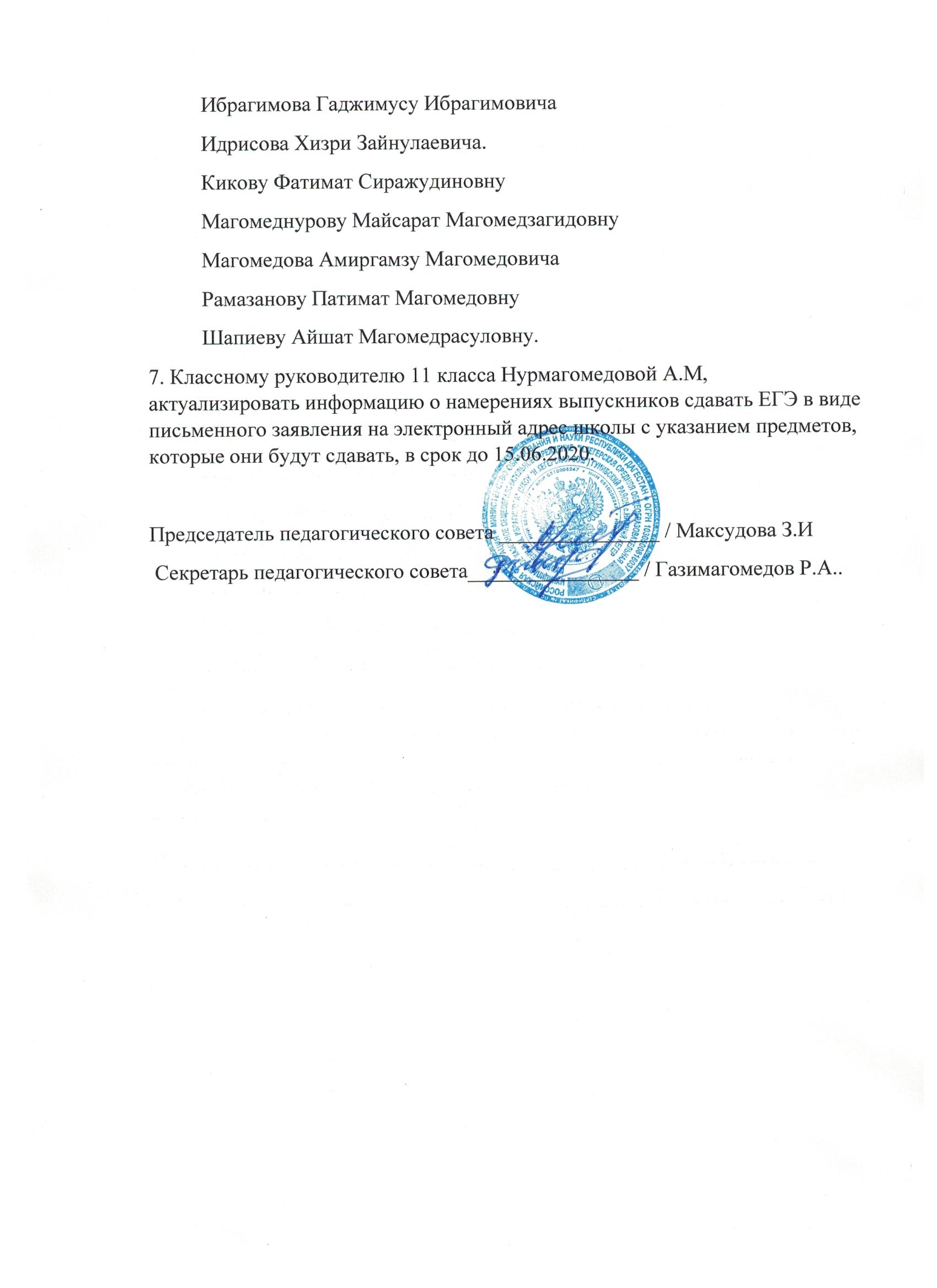 